Domácí úkoly – 4. ročníkv termínu od 16.-20.11.2020Český jazykAhoj všichni, mám pro vás další úkol. Vyrobíte si kartičky s vyjmenovanými slovy po L.Výroba vám nezabere moc času a je jednoduchá.  Rozměříme papír: na výšku po 4 cmNaměřené proužky rozstříhámeNa každý proužek napíšeme fixou jedno vyjmenované slovo po LSkončíme, až budeme mít všechna vyjmenovaná slovaPomůcky: papír A4 (dva)                  tužka                 pravítko                  fixy OnlineVyjmenovaná slovaPONDĚLÍ – vyjmenovaná slova, jiný tvar a slova příbuzná po B (procvičování)UČ: 28/4 STŘEDA    -    UČ: 28/6                           ČTVRTEK-     PS: 24/1, 2, 3Ke kontrole: Učebnice str. 28/ cvičení 4Učebnice str. 28/ cvičení 6Vypracované úkoly vždy do pátku ofoťte a pošlete prosím na můj mail: 
                                                                                                  langmannova.pavlina@zshevlin.czPosílejte vždy pouze ta cvičení, která jsme společně procvičili v on - line výuce.Nezapomínej na četbu a procvičování vyjmenovaných slov!!MatematikaOnlineČÍSLA  DO 10 000PONDĚLÍ        - UČ: 38/23, 29                          - PS: 13/1, 2, 3	STŘEDA          - UČ: 36/1, 2, 3, 4,9                          - UČ: 37/10, 13, 15                         Ke kontrole: Učebnice str. 38/ cvičení 23, 29Vypracované úkoly vždy do pátku ofoťte a pošlete prosím na můj mail: 
                                                                                                  langmannova.pavlina@zshevlin.czPosílejte vždy pouze ta cvičení, která jsme společně procvičili v on - line výuce.DV 5, AJ 4. ročník (od 16.11. – 20.11)
Ahoj děti,
posílám práci na další týden a prosím o rychlé a přesné plnění úkoly.

ANGLICKÝ JAZYK
1. on- line hodina
- kontrola úkolů
BYLA TO SAMOSTATNÁ PRÁCE:
Pracovní sešit str. 7/ cvičení 1., 2. a 3.
Pokračujeme v učebnici na str. 12/ cvičení 1. a 2.

2. on – line hodina 
Topic: World music
- uč. str. cvičení 1. a 2. 
Připravte si slovní zásobu: zapište do slovníčků
animal skin – zvířecí kůže
armadillo – pásovec
plant – rostlina
seashells – lastury
shaker – šejkr
music -  hudba
instrument – hudební nástroj
guitar – kytara
wood – dřevo
flute – flétna
traditional  - tradiční
special – speciální
India – Indie
Nigéria – Nigérie
South America – Jižní AmerikaSAMOSTATNÁ PRÁCE:
pracovní sešit strana 8/cvič. 1. a 2.
pracovní sešit strana 9/cvič. 1. a 2.Budeme se domlouvat na testu!!!OPAKUJTE SI SLOVÍČKA!!!
Vypracované úkoly vždy ofoťte a pošlete prosím na můj mail: novackova.jarmila@zshevlin.cz
Posílejte vždy pouze ta cvičení, která jsme společně procvičili na on- line výuce.
Ke kontrole:
Pracovní sešit str. 7/ cvičení 1., 2. a 3.
Pokud budete cokoliv potřebovat napište mi na uvedený email.
Děkuji Nováčková


 PřírodovědaTýden 16.-20.11.2020 Doma: Přečtěte si stránku 16 – Dělení živočichůDoplňte a přepište si ZÁPIS do vašich sešitů. Zápis doplňte s pomocí učebnice. Pracujte hlavně SAMI (rodiče samozřejmě mohou pomáhat, ale zkuste co nejvíce práce udělat samostatně)V pracovním sešitě vypracujte cvičení 2 a 3 na straně 10 (bezobratlí živočichové)Vaší práci opět vyfoťte a pošlete – budu se těšit 😊Zápis:Dělení živočichů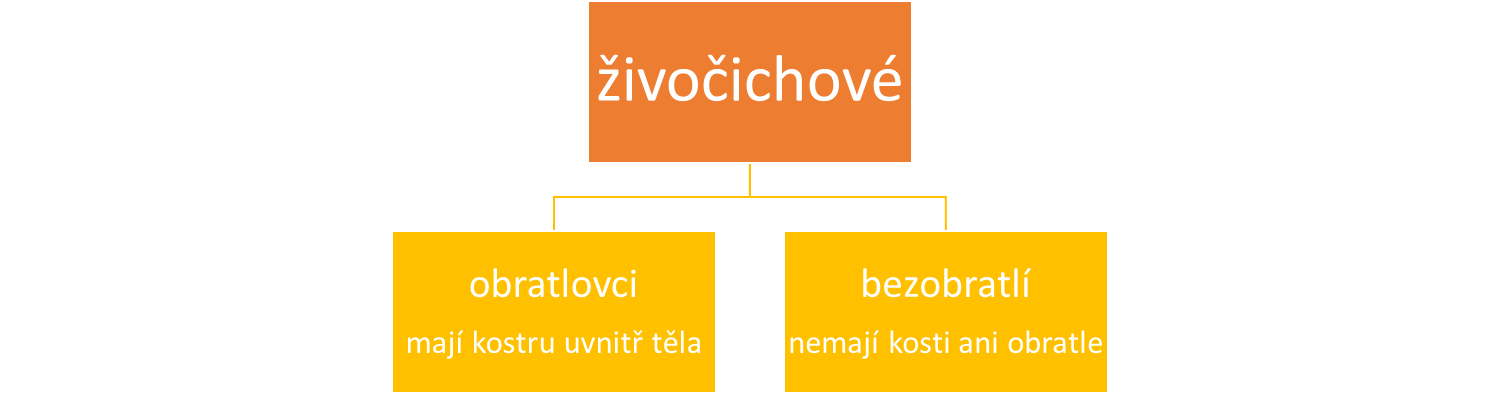 Obratlovci = mají _________, páteř, kosti (člověk, pes, pták)Bezobratlí = nemají kosti ani obratle (slunéčko, žížala, hlemýžď)BezobratlíNejvětší skupinu tvoří ___________.Zástupci hmyzu žijí na souši, ve __________ i ve __________.3 skupiny hmyzu:motýli (bělásek, _________)blanokřídlí (včela, ____________)brouci (slunéčko, ______________)OnlineBudeme se věnovat obratlovcům a jejich dělení. Kdo chce, může si téma přečíst i dopředu (stránka 17). Budeme si jenom povídat a odpovídat! 😊 Na závěr si uděláte opakovací kvíz z rostlin. Děkuji!Obsah map – vlastivěda d. v.16. 11. – 20.11.Obsah mapyNa mapě je krajina znázorněna podle skutečnosti. Ke znázornění slouží smluvené značky, které se používají k zakreslení měst, hranic, vodních ploch, pamětihodností…Pro lepší orientaci se používá v mapě stupnice barev. Všechny značky v mapě jsou vysvětleny v legendě mapy.Orientace v krajiněV krajině se orientujeme podle světových stran. Světové strany na mapě určuje směrová růžice.Hlavní světové strany: (to už znáte )Sever (S), jih (J), západ (Z), východ (V).Vedlejší světové strany:Severozápad (SZ), severovýchod (SV), jihozápad (JZ), jihovýchod (JV).K určení světových stran používáme kompas nebo buzolu. Tvoří je směrová růžice a magnetická střelka, která ukazuje vždy na sever.ÚKOL: Nakresli si do sešitu směrovou růžici ze str. 15. Na směrové růžici urči hlavní a vedlejší strany.Zápis i úkol vyfotit a poslat do 20. 11. 2020 na adamcova.jana@zshevlin.cz . DěkujiUkázka značek: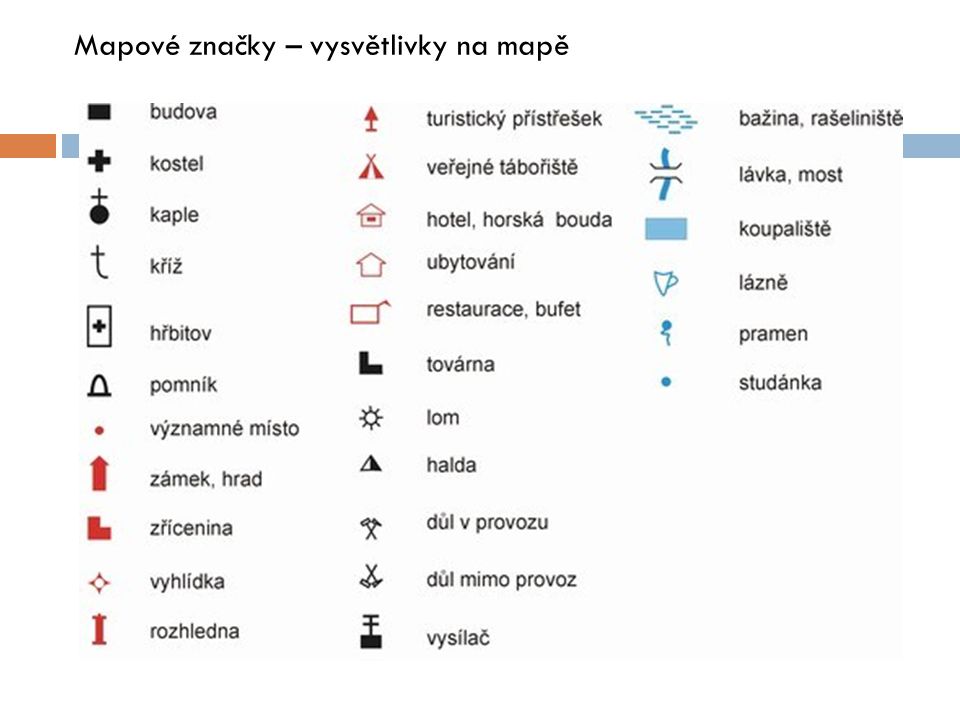 